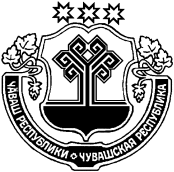 О внесении изменений в постановление администрации Юманайского сельского  поселения Шумерлинского района от 24.01.2019 № 2 «Об утверждении Положения о предоставлении гражданами, претендующими на замещение должностей муниципальной службы и лицами, замещающими должности муниципальной службы в администрации Юманайского сельского  поселения Шумерлинского района, сведений о расходах, доходах, об имуществе и обязательствах имущественного характера, а также о расходах, доходах, об имуществе и обязательствах имущественного характера своих супруги (супруга) и несовершеннолетних детей»Руководствуясь Указом Главы Чувашской Республики от 19.02.2020 № 42 «О внесении изменений в некоторые указы Президента Чувашской Республики»администрация Юманайского сельского  поселения Шумерлинского района постановляет:Внести в Положение о предоставлении гражданами, претендующими на замещение должностей муниципальной службы и лицами, замещающими должности муниципальной службы в администрации Юманайского сельского  поселения Шумерлинского района, сведений о расходах, доходах, об имуществе и обязательствах имущественного характера, а также о расходах, доходах, об имуществе и обязательствах имущественного характера своих супруги (супруга) и несовершеннолетних детей, утвержденное постановлением администрации Юманайского сельского  поселения Шумерлинского района от 24.01.2019 № 2, следующие изменения:пункт 2 изложить следующей редакции:«2. Обязанность представлять сведения доходах, об имуществе и обязательствах имущественного характера возлагается:- на гражданина, претендующего на замещение должности муниципальной службы, включенной в перечень должностей, утвержденный постановлением администрации Юманайского сельского  поселения Шумерлинского района от 30.01.2013 № 5 «Об утверждении перечня должностей муниципальной службы в администрации Юманайского сельского  поселения Шумерлинского района, при назначении на которые граждане и при замещении которых муниципальные служащие администрации Юманайского сельского  поселения Шумерлинского района обязаны представлять сведения о своих доходах, об имуществе и обязательствах имущественного характера, а также сведения о доходах, об имуществе и обязательствах имущественного характера своих супруги (супруга) и несовершеннолетних детей» (далее - Перечень);- на лицо, замещающее должность муниципальной службы, не включенную в Перечень, и претендующего на замещение должности муниципальной службы, включенной в Перечень (далее - кандидаты на должность, предусмотренную Перечнем);- на лицо, замещающее должность муниципальной службы, включенную в Перечень.Обязанность представлять сведения о расходах возлагается на лицо, замещающее должность, включенную в Перечень, в сроки, установленные для представления сведений о доходах, об имуществе и обязательствах имущественного характера, а также о расходах своих супруги (супруга) и несовершеннолетних детей по каждой сделке по приобретению земельного участка, другого объекта недвижимости, транспортного средства, ценных бумаг, акций (долей участия, паев в уставных (складочных) капиталах организаций), совершенной им, его супругой (супругом) и (или) несовершеннолетними детьми в течение календарного года, предшествующего году представления сведений (далее - отчетный период), если общая сумма таких сделок превышает общий доход данного лица и его супруги (супруга) за три последних года, предшествующих отчетному периоду, и об источниках получения средств, за счет которых совершены эти сделки.»; 1.2. пункт 3 изложить в следующей редакции:«3. Сведения доходах, об имуществе и обязательствах имущественного характера представляются по форме справки, утвержденной Указом Президента Российской Федерации от 23.06.2014 N 460 "Об утверждении формы справки о доходах, расходах, об имуществе и обязательствах имущественного характера и внесении изменений в некоторые акты Президента Российской Федерации", заполненной с использованием специального программного обеспечения "Справки БК", размещенного на официальном сайте Президента Российской Федерации, ссылка на который также размещается на официальном сайте федеральной государственной информационной системы в области государственной службы в информационно-телекоммуникационной сети "Интернет":1) гражданином – претендующим на замещение должности муниципальной службы, включенной в Перечень, - при поступлении на службу;2) кандидатом на должности, предусмотренные Перечнем, - при назначении на должность муниципальной службы, включенной в Перечень;3) лицом, замещающим должность муниципальной службы, включенной в Перечень, – ежегодно не позднее 30 апреля года, следующего за отчетным.Сведения о расходах предоставляются по форме справки, утвержденной Указом Президента Российской Федерации от 23.06.2014 N 460 "Об утверждении формы справки о доходах, расходах, об имуществе и обязательствах имущественного характера и внесении изменений в некоторые акты Президента Российской Федерации", заполненной с использованием специального программного обеспечения "Справки БК", размещенного на официальном сайте Президента Российской Федерации, ссылка на который также размещается на официальном сайте федеральной государственной информационной системы в области государственной службы в информационно-телекоммуникационной сети "Интернет":лицом, замещающим должность муниципальной службы, включенную в Перечень, – ежегодно не позднее 30 апреля года, следующего за отчетным.»;1.3. дополнить пунктом 4.1. следующего содержания:«4.1. Кандидат на должность, предусмотренную Перечнем, представляет сведения о доходах, об имуществе и обязательствах имущественного характера в соответствии с пунктом 4 настоящего Положения.»;1.4. абзац первый пункта 13 дополнить предложением следующего содержания:«Указанные сведения также могут храниться в электронном виде.».2. Настоящее постановление вступает в силу после его опубликования в печатном издании «Вестник Юманайского сельского  поселения Шумерлинского района», за исключением подпунктов 1.2, 1.4 пункта 1 настоящего постановления, вступающих в силу с 1 июля 2020 года, и подлежит размещению на официальном сайте Юманайского сельского  поселения Шумерлинского района в сети Интернет.  ЧĂВАШ РЕСПУБЛИКИÇĚМĚРЛЕ РАЙОНĚЧУВАШСКАЯ РЕСПУБЛИКАШУМЕРЛИНСКИЙ  РАЙОНЮМАНАЙ ЯЛ ПОСЕЛЕНИЙĚНАДМИНИСТРАЦИЙĚЙЫШĂНУ06.04.2020    28  №Юманай салиАДМИНИСТРАЦИЯЮМАНАЙСКОГО СЕЛЬСКОГОПОСЕЛЕНИЯПОСТАНОВЛЕНИЕ06.04.2020   № 28с. ЮманайГлава  Юманайского сельского  поселения Шумерлинского района О.П. Яковлев